         NOCEEN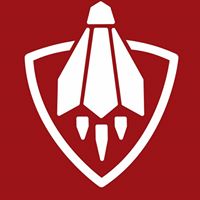 BADMINTON CLUBINSCRIPTION SAISON 2020 / 2021FICHE DE RENSEIGNEMENTS  Nouvelle adhésion		Renouvellement	Nom : ___________ ______________  Prénom : ___________________________ Né(e) le : ___________ Nationalité : ___________ Profession : _____________________Adresse : _________________________________________________________________Code postal : _________________ Ville : _______________________________________Courriel (*) : ______________________________________________________________________Tél fixe (*) : ______________________________ Portable (*) : ______________________ (*) Ces informations ne sont diffusées qu’aux capitaines des équipes, animateurs, entraineurs ou membres du bureau.Pièces à fournir : (dossier complet en 1 fois)		La présente fiche de renseignement remplie avec photo (informatiquement, photo comprise)		Le certificat médical officiel de la FFBAD ou le questionnaire de santé+ attestation		Demande de licence de la FFBAD :   (les 3 fichiers sont téléchargeables sur le site)		1 courriel correctement écrit ou 1 enveloppe affranchie à l’adresse du joueur 		La cotisation (par chèque  à l’ordre du Nocéen Badminton Club) ou virement (RIB sur demande)VALIDATION DU DOSSIER :                                           Signature obligatoire.
		  	                                                   TARIFS			-Enfants nés 2013 et après (minibad)					:   80 €uros			-Enfant (moins de 18 ans) 						: 110 €uros			-Etudiant (à partir de 18 ans, un justificatif peut être demandé)		: 125 €uros			-Adulte Nocéen								: 150 €uros			Pour les non-Nocéen (TC)						: 10 €uros en +		Pour les inscriptions multiples, minoration de 10 €uros par inscription.		Les Nocéens fournissant l’avis de non-imposition 2019(r/v) pourront bénéficier d’une réduction.		A cocher pour demander une attestation de paiementAutorisation parentale pour les enfants mineurs (nés après le 01/09/2002)Je soussigné(e) (Prénom Nom) : _________________________________________________________Courriel des parents (*) : ______________________________  Téléphone(*) :_______________________autorise mon enfant : (Nom, Prénom)  :____________________________________________________à pratiquer le Badminton aux horaires prévus par le Nocéen Badminton Club. Au-delà des créneaux, il sera sous ma seule responsabilité. Sortie seule du gymnase autorisée ? Oui              Non	Fait à : _____________________________	Le : ____/____/______		SIGNATURE :Cadre réservé au secrétariat du clubCatégorie : ___________ Montant du règlement : __________   Mode : ___________Justification : Pour toute information complémentaire, vous pouvez écrire à secretariat.nbc93@gmail.com